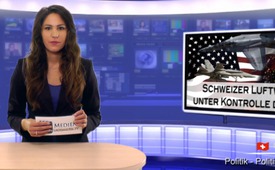 Schweizer Luftwaffe unter Kontrolle der USA?!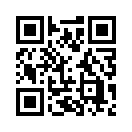 Die Schweizer Luftwaffe fliegt mit einem präzisen GPS, einem sogenannten Global Positioning System der USA. Für das GPS-Gerät wird ein spezieller Code benötigt, der vom US-Geheimdienst NSA hergestellt und wöchentlich verändert wird.Steht die Schweizer Luftwaffe unter Kontrolle der USA?
Die Schweizer Luftwaffe fliegt mit einem präzisen GPS, einem sogenannten Global Positioning System der USA. Für das GPS-Gerät wird ein spezieller Code benötigt, der vom US-Geheimdienst NSA hergestellt und wöchentlich verändert wird. Unter anderem sind die Schweizer F/A-18-Kampfjets und deren Lenkwaffe AMRAAM mit diesem GPS ausgerüstet. Nicht nur das GPS, auch die Software Updates von F/A-18 und ihrer Lenkwaffe, unterliegen der US-Kontrolle. Welchen Code die Amerikaner dabei programmieren, bleibt dem Schweizer Personal verborgen. Laut einem ehemaligen Schweizer F/A-18-Piloten könnten abgefeuerte Lenkwaffen von den USA per Funksignal gestört und damit deren Flugbahn sogar verändert werden. Die Schweiz ist weder in der EU noch in der NATO und doch unter Kontrolle der USA? Das steht in absolutem Widerspruch zur Bundesverfassung der Schweizerischen Eidgenossenschaft, die in Art.2 den „Zweck“ der Eidgenossenschaft wie folgt festsetzt: „Die Schweizerische Eidgenossenschaft schützt die Freiheit und die Rechte des Volkes und wahrt die Unabhängigkeit und die Sicherheit des Landes.“ Dieser Artikel lässt die Mitbestimmung der USA im Schweizer Luftraum nicht zu. Hier ist Handlungsbedarf. Wer schiebt dieser US-Einmischung nun den Riegel vor?von af./sak.Quellen:www.aargauerzeitung.ch/schweiz/total-abhaengig-usa-liefern-geheimcodes-fuer-schweizer-armee-129438017Das könnte Sie auch interessieren:---Kla.TV – Die anderen Nachrichten ... frei – unabhängig – unzensiert ...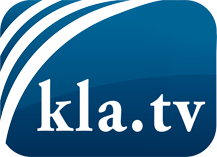 was die Medien nicht verschweigen sollten ...wenig Gehörtes vom Volk, für das Volk ...tägliche News ab 19:45 Uhr auf www.kla.tvDranbleiben lohnt sich!Kostenloses Abonnement mit wöchentlichen News per E-Mail erhalten Sie unter: www.kla.tv/aboSicherheitshinweis:Gegenstimmen werden leider immer weiter zensiert und unterdrückt. Solange wir nicht gemäß den Interessen und Ideologien der Systempresse berichten, müssen wir jederzeit damit rechnen, dass Vorwände gesucht werden, um Kla.TV zu sperren oder zu schaden.Vernetzen Sie sich darum heute noch internetunabhängig!
Klicken Sie hier: www.kla.tv/vernetzungLizenz:    Creative Commons-Lizenz mit Namensnennung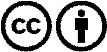 Verbreitung und Wiederaufbereitung ist mit Namensnennung erwünscht! Das Material darf jedoch nicht aus dem Kontext gerissen präsentiert werden. Mit öffentlichen Geldern (GEZ, Serafe, GIS, ...) finanzierte Institutionen ist die Verwendung ohne Rückfrage untersagt. Verstöße können strafrechtlich verfolgt werden.